باسمه تعالي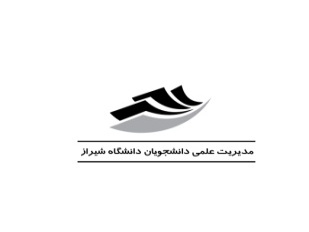 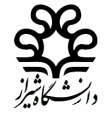 مرکز حمایت از فعالیت های علمی دانشجویان دانشگاه شيراز« فرم ويژة‌ کتاب های انجمن هاي علمي دانشجويي دانشگاه شيراز»(اطلاعات عمومي)خواهشمند است پيش از تكميل این فرم به اطلاعات و شرايط زيرتوجه فرماييد:اين فرم را با پاسخ كامل به تمام سؤالات، تكميل نماييد.مسؤوليت كامل محتویات کتاب و چاپ آن، به عهده مجري طرح (طرح دهنده) مي باشد.کتاب نباید مستخرج ازرسالة دکتری و پایان نامه دانشجو یا به عنوان قسمتی از درس سمینار یا پروژه دانشجویی باشد.کتاب، پس از تأييداستاد مشاورطرح، استادناظر، استادمشاور انجمن علمي در بخش مربوطه و هستة علمي تصويب طرح هاي پژوهشي دانشجويي دانشكده براي بررسي نهايي و اتخاذ تصميم مقتضي به کميته حمایت از طرح های پژوهشی دانشجويان دانشگاه شیراز ارجاع مي‌شود.درصورتي كه پژوهشگران دانشجويان مقاطع تحصيلي كارشناسي ارشد ودكتري مي باشند، اعلام موافقت استاد راهنماي پايان نامه جهت انجام طرح پژوهشي به موازات پايان نامه الزامي است.تمامي کتاب‌هاي تصويب‌ شده از سوي کميته حمایت از طرح های پژوهشی دانشجويی دانشگاه براساس موافقتنامه‌اي كه بين مرکز حمایت از فعالیت های علمی دانشجويان دانشگاه و پژوهشگربه امضاء مي‌رسد، انجام خواهد شد.براساس ضوابط و مقررات دولت جمهوري اسلامي، تمامي حقوق نتايج حاصله از کتاب به دانشگاه شيراز تعلق داشته و مجري يا مجريان طرح نمي‌توانند بدون كسب اجازة كتبي دانشگاه، نتايج حاصله را كلي يا جزئي، در اختيار غير قرارداده و يا اين‌گونه نتايج را در داخل يا خارج از كشورمنتشر سازند.در ضمن، ارائه سه نسخه از کتاب چاپ شده و انتشار يافته به مديريت امورعلمی دانشجويان دانشگاه الزامي مي‌باشد. بدیهی است درصورت عدم ارسال کتاب حداکثر سه ماه پس از پایان طرح، طرح های بعدی مورد بررسی قرار نخواهدگرفت.پژوهشگراني كه طرح‌هاي خود را با موفقيت به پايان برسانند، با تشخيص و تأييدکميته حمایت از طرح های پژوهشی دانشجويان دانشگاه، برطبق ضوابطي هم خود آنها وهم انجمن علمي مربوطه تشويق خواهند شد.نویسندگان مي بايست عضو فعال انجمن علمي باشند.  شروع طرح جدید هريك از اعضاي فعال انجمن هاي علمي، منوط به ارائه گزارش نهایی و پايان كار طرح قبلی است.با توجه به ماهيت كارگروهي انجمن هاي علمي، کتاب هايی كه به صورت گروهي (تيمي) ارائه شوند در اولويت مي باشند.بديهي است كه مواد مندرج درآيين‌نامة حمایت از طرح های پژوهشی دانشجويان دانشگاه شيراز و ديگرقوانين و مقررات دولت جمهوري اسلامي ايران، مي‌بايستي رعايت شود.شروع طرح جدید منوط به ارائه گزارش نهایی طرح قبلی است.عنوان کتاب (به فارسي): .....................................................................................................................................................................................................................................قسمت اول: اطلاعات مربوط به طرح دهنده و همكاراننام و نام خانوادگی نویسنده اصلی(مجری):درصد ميزان مشاركت مجريان طرح:دانشكـده: ..............................................................بخش:....................................................تلفن:.........................................3- مشخصات پنویسندگان:4- تاریخ ارائه فایل نهایی کتاب: ....................................................5- نام و نام خانوادگی وامضاي استاد مشاور کتاب: .....................................................................................تلفن تماس: ......................................................6- نام و نام خانوادگی و امضاي داور کتاب: ...................................................................                        تلفن تماس: ............................................7- نام و نام خانوادگي و امضاي استاد راهنماي پايان نامه: ....................................................................         8- نام و امضاء استادمشاورانجمن علمي:........................................9- نام و امضاء رئیس بخش مربوطه:..............................     10- نام وامضاء و مهردبيرانجمن علمي............................11- نام و امضاء ومهرمعاون دانشجویی و فرهنگی دانشکده:..........قسمت دوم: اطلاعات مربوط به کتابعنوان کتاب به فارسي:..........................................................................................................................عنوان کتاب به انگليسي:..................................................................................................................................12- کتاب:   تصنیفی است  		 تالیفی یا گردآوري است  		  ترجمه است    13- شرح كامل کتاب:الف) هدف کتاب طرح، فرضيات و مسائل مورد جستجو:ب) سابقه علمي کتاب انجام شده با ذكرمآخذ و منابع علمي به ويژه در ايران: (درصورت كمبود جا از پشت همين برگه استفاده نماييد).14- شرح روش پژوهشي و نگارش کتاب: (درصورت كمبود جا ازپشت همين برگه استفاده نماييد).15- پيش بيني زمان لازم بر حسب مراحل اجرایي و پيشرفت كار:16- محل اجراي طرح پژوهشي: ................................................................قسمت سوم: اطلاعات مربوط به هزينه هاي طرح پژوهشي17- آيا براي اجراي اين طرح پژوهشي از سازمان‌هاي ديگر نيز درخواست كمك و اعتبار شده است؟ درصورت              مثبت بودن جواب، لطفاً نام سازمان و نحوة همكاري را ذكرفرمایيد.19- فهرست هزينه‌هاي درخواستي طرح پژوهشياینجانب/اينجانبان ..................................................................................................................................................................................................................................................................................... تعهدمی نمایيم که این طرح به هیچ عنوان مستخرج از رساله دکتری یا پایان نامه كارشناسي ارشد یا سمینار یا پروژه درسی نمی باشد .امضاي پژوهشگران: 				                   	                      تاريخ:20- ارزشیابی طرح توسط استاد ناظرنام و نام خانوادگی استاد ناظر: ....................................................................		مرتبه علمی: ................................................دانشکده:  ....................................................                             			 بخش: ................................................................. رشته تحصیلی:  .....................................                     				تلفن تماس: ...................................................الف) ویژگی کلی کتاب:1- نوع کتاب براساس هدف:       تصنیفی          تالیفی – جمع آوری                                     ترجمه ای2- موضوع طرح از نظرعلمی:    تازگی دارد                           تکراری نیست                              تکمیلی استبرای اولین باردر کشور با این موضوع چاپ می‌شود                در خارج از کشور با این موضوع چاپ شده استدرصورت انجام آن درخارج یا داخل کشور، با توجه به نتایج مشابهی که به بارمی‌آورد، آیا انجام آن ضرورت دارد؟ دلایل خود را ذکرکنید......................................................................................................................................................................................................................................................................................................................................................................................ب) ویژگی‌های مورد ارزیابی** خواهشمند است درصورتی که ارزیابی ضعیف به هر یک از ویژگی‌ها اختصاص می‌یابد، دليل آن درستون پیشنهادات وتوضیح بیان گردد.ج) در مجموع به نظر شما پیشنهاد پژوهشی حاضر کدامیک از گزینه‌های زیر را دربر می‌گیرد:1- قابل تصویب است2- با لحاظ کردن اصلاحات ذکر شده در قسمت توضیحات، قابلیت تصویب دارد3- دارای نقایص زیادی می‌باشد و احتیاج به اصلاحات جدی دارد4- قابل تصویب نیستد) در صورتیکه توضیحات دیگری پیرامون کتاب مورد بررسی دارید، مرقوم فرمایید.........................................................................................................................................................................................................................................................................................................................................................................................................................................................................................................................................................................................................21- نام وامضاي اعضاي هسته علمي تصويب طرح هاي پژوهشي دانشجويي دانشكده:لطفاً دراين قسمت چيزي ننويسيد.نام و نام خانوادگيشماره دانشجوييرشته تحصيلیمقطع تحصيلیتلفنامضاملاحظاتشرحدرخواستي(ريال)مصوب (ريال)ملاحظاتالف- هزینه چاپ و انتشار گزارش نهایی طرحب- مبلغي كه توسط منابع مالي ديگر كمك خواهد شدجمع كل هزينه هاي انتشار کتابردیفبخش مورد ارزیابیبلیخیرتاحدیپیشنهاد وتوضیح **1آیا عنوان به حدکافی گویا، قابل فهم و درعين حال مجمل است؟2آیا بیان مسأله به خوبی صورت گرفته است؟3آیا ضرورت انجام طرح به خوبی توجیه شده است؟4آیا نحوه نگارش منابع صحیح است؟5آیا ملاحظات اخلاقی رعایت شده است؟عنوان کتاب به فارسي: ...........................................................................................................................................................................................................شماره کتاب: .............................................................                                               مدت تمديد طرح: ..............................................تاريخ ارائه فایل کتاب: ...........................................                                           تاريخ تمديد طرح: .............................................تاريخ انتشار کتاب:  ............................................                                                    مبلغ بودجه ترميمي: ......................................بودجه تصويب‌شده: ......................................                                                تاريخ ترميم بودجه: .........................................